MANIFESTAZIONE TEMPORANEAALL’UNIONE DEI COMUNI  MONTANI   DEL CASENTINOVia Roma n. 203 52013 PONTE A POPPI (AR)PEC: unione.casentino@postacert.toscana.itIl sottoscrittoNella sua qualità di: Presidente                             Responsabile                           Legale rappresentante:AL FINE DI EFFETTUARE  MANIFESTAZIONE TEMPORANEA IN AREA PRIVATA (compilare allegato E) MANIFESTAZIONE TEMPORANEA IN AREA PUBBLICA (compilare allegato F)DENOMINATA:       Tipologia:con finalità:Attività svolte:La manifestazione ha per oggetto le attività di seguito indicate, come risulta dal programma dettagliato che si allega alla presente (breve descrizione dell’iniziativa):       MANIFESTAZIONE, AREE ED ALLESTIMENTI UTILIZZATI:(barrare la casella corrispondente alla tipologia di manifestazione, area ed allestimenti utilizzato) L’individuazione della tipologia  di manifestazione vale quale individuazione del procedimento attivato ai fini del TULPS (SCIA o Autorizzazione).Dovranno essere sempre comunque valutati in maniera autonoma il rispetti dei limiti di inquinamento acustico, della normativa sulla prevenzione incendi e della normativa igienico-sanitaria sulla somministrazione di  alimenti e bevande): TIPOLOGIA 1La manifestazione svolta all’aperto o al chiuso, NON prevede alcun tipo di Spettacolo, ovvero lo spettacolo rappresenti solo una attività complementare all’evento principale. (SCIA art. 86 TULPS) TIPOLOGIA 2La manifestazione prevede Pubblico Spettacolo e il LUOGO ALL’APERTO in cui avrà svolgimento è escluso dal campo di applicazione del D.M. 19 agosto 1996 “Approvazione della regola tecnica di prevenzione incendi per la progettazione, costruzione ed esercizio dei locali di intrattenimento e di pubblico spettacolo” in quanto NON VERRANNO INSTALLATE specifiche strutture destinate allo stazionamento del pubblico per assistere a spettacoli o intrattenimenti,  né attrezzature elettriche e di amplificazione sonora accessibili al pubblico; pertanto il sottoscritto richiedente  è consapevole di essere obbligato a tenere a disposizione per eventuali verifiche in loco la certificazione relativa all’idoneità statica delle strutture eventualmente allestite diverse da quelle sopra indicate, e la dichiarazione di esecuzione a regola d'arte degli impianti elettrici installati, a firma di tecnici abilitati, nonché l’idoneità dei mezzi antincendio. La manifestazione si concluderà entro la mezzanotte del giorno  d’avvio ed è prevista affluenza di meno di 200 persone.(SCIA artt. 68-69 TULPS) TIPOLOGIA  3La manifestazione prevede Pubblico Spettacolo e il LUOGO ALL’APERTO in cui avrà svolgimento  è escluso dal campo di applicazione del D.M. 19 agosto 1996 “Approvazione della regola tecnica di prevenzione incendi per la progettazione, costruzione ed esercizio dei locali di intrattenimento e di pubblico spettacolo” in quanto NON VERRANNO INSTALLATE specifiche strutture destinate allo stazionamento del pubblico per assistere a spettacoli o intrattenimenti,  né attrezzature elettriche e di amplificazione sonora accessibili al pubblico; pertanto il sottoscritto richiedente  è consapevole di essere obbligato a tenere a disposizione per eventuali verifiche in loco la certificazione relativa all’idoneità statica delle strutture eventualmente allestite diverse da quelle sopra indicate, e la dichiarazione di esecuzione a regola d'arte degli impianti elettrici installati, a firma di tecnici abilitati, nonché l’idoneità dei mezzi antincendio. La manifestazione si concluderà entro la mezzanotte del giorno  d’avvio ed è prevista affluenza di più di 200 persone.(RICHIESTA AUTORIZZAZIONE  artt. 68 - 69 TULPS) TIPOLOGIA  4(La manifestazione prevede Pubblico Spettacolo  e il LUOGO ALL’APERTO in cui avrà svolgimento è compreso nel campo di applicazione del D.M. 19 agosto 1996 “Approvazione della regola tecnica di prevenzione incendi per la progettazione, costruzione ed esercizio dei locali di intrattenimento e di pubblico spettacolo” in quanto VERRANNO ALLESTITE specifiche  strutture per lo stazionamento del pubblico,  o attrezzature elettriche e di amplificazione sonora  accessibili al pubblico con una capienza pari o inferiore a 200 persone; pertanto il sottoscritto  richiedente allega la relazione tecnica di un professionista iscritto all’albo degli ingegneri, degli architetti o all’albo dei geometri, che attesta la rispondenza delle strutture alle norme e regole tecniche stabilite con D.M. e che sostituisce le verifiche e gli accertamenti da parte della Commissione di Vigilanza della conformità alle disposizioni vigenti per l’igiene, per la sicurezza e per l’incolumità pubblica, ai sensi del D.P.R. 311/2001 e succ. mm. e ii. La manifestazione si concluderà entro la mezzanotte del giorno  d’avvio.(SCIA artt. 68-69 TULPS + relazione sost. Art. 141 del Regolamento) TIPOLOGIA 5  La manifestazione prevede Pubblico Spettacolo e il LOCALE AL CHIUSO, la PIAZZA o LE  AREE UTILIZZATE DELIMITATE  in cui si svolgerà hanno una capienza pari o inferiore a 200 persone e pertanto il sottoscritto allega la relazione tecnica di un professionista iscritto all’albo degli ingegneri, degli architetti o nell’albo dei geometri, che attesta la rispondenza delle strutture alle norme e regole tecniche stabilite con D.M. 19 agosto 1996 “Approvazione della regola tecnica di prevenzione incendi per la progettazione, costruzione ed esercizio dei locali di intrattenimento e di pubblico spettacolo” e che sostituisce le verifiche e gli accertamenti da parte della Commissione di Vigilanza della conformità alle disposizioni vigenti per l’igiene, per la sicurezza e per l’incolumità pubblica, ai sensi del D.P.R. 311/2001 e succ. mm. e ii. La manifestazione si concluderà entro la mezzanotte del giorno  d’avvio. (SCIA artt. 68-69 TULPS + relazione sost. Art. 141 del Regolamento) TIPOLOGIA  6La manifestazione prevede Pubblico Spettacolo  e il LUOGO ALL’APERTO in cui avrà svolgimento è compreso è compreso nel campo di applicazione del D.M. 19 agosto 1996 “Approvazione della regola tecnica di prevenzione incendi per la progettazione, costruzione ed esercizio dei locali di  intrattenimento e di pubblico spettacolo in quanto VERRANNO ALLESTITE specifiche strutture destinate allo stazionamento del pubblico per assistere a spettacoli o intrattenimenti,  e/o  attrezzature elettriche e di amplificazione sonora accessibili al pubblico una capienza pari o inferiore a 200 persone. La manifestazione si concluderà oltre la mezzanotte del giorno  d’avvio.(RICHIESTA AUTORIZZAZIONE  artt. 68 - 69 TULPS con relazione sost. Art. 141 del Regolamento)  TIPOLOGIA 7La manifestazione prevede Pubblico Spettacolo e il LOCALE AL CHIUSO,  la PIAZZA o LE  AREE UTILIZZATE DELIMITATE in cui si svolgerà ha una capienza inferiore a 200 persone, indipendentemente se compreso o meno nel campo di applicazione del D.M. 19 agosto 1996 “Approvazione della regola tecnica di prevenzione incendi per la progettazione, costruzione ed esercizio dei locali di intrattenimento e di pubblico spettacolo” con eventuale installazione di specifiche strutture destinate allo stazionamento del pubblico per assistere a spettacoli o intrattenimenti,  e/o  attrezzature elettriche e di amplificazione sonora accessibili al pubblico. La  manifestazione si conclude oltre le ore 24.(RICHIESTA AUTORIZZAZIONE  artt. 68 - 69 TULPS con relazione sost. Art. 141 del Regolamento) TIPOLOGIA  8La manifestazione all’APERTO  prevede Pubblico Spettacolo  e  si concluderà  oltre  la mezzanotte del giorno  d’avvio e il  luogo   in cui avrà svolgimento la manifestazione NON è compreso nel campo di applicazione del D.M. 19 agosto 1996 “Approvazione della regola tecnica di prevenzione incendi per la progettazione, costruzione ed esercizio dei locali di  intrattenimento e di pubblico spettacolo in quanto NON VERRANNO INSTALLATE specifiche strutture destinate allo stazionamento del pubblico per assistere a spettacoli o intrattenimenti,  e/o  attrezzature elettriche e di amplificazione sonora accessibili al pubblico indipendentemente dal numero delle persone.   (RICHIESTA AUTORIZZAZIONE  artt. 68 - 69 TULPS) TIPOLOGIA  9La manifestazione all’APERTO  prevede Pubblico Spettacolo  e il  luogo   in cui avrà svolgimento la manifestazione è compreso nel campo di applicazione del D.M. 19 agosto 1996 “Approvazione della regola tecnica di prevenzione incendi per la progettazione, costruzione ed esercizio dei locali di  intrattenimento e di pubblico spettacolo” in quanto VERRANNO INSTALLATE specifiche strutture destinate allo stazionamento del pubblico per assistere a spettacoli o intrattenimenti,  e/o  attrezzature elettriche e di amplificazione sonora accessibili al pubblico con capienza prevista di più di 200 persone indipendentemente dalla durata della manifestazione.   (RICHIESTA AUTORIZZAZIONE  artt. 68 - 69 TULPS con PARERE COMMISSIONE) TIPOLOGIA 10La manifestazione prevede Pubblico Spettacolo e il LOCALE AL CHIUSO,  la PIAZZA o LE  AREE UTILIZZATE DELIMITATE in cui si svolgerà la manifestazione ha una capienza superiore a 200 persone ed è quindi  compreso nel campo di applicazione del D.M. 19 agosto 1996 “Approvazione della regola tecnica di prevenzione incendi per la progettazione, costruzione ed esercizio dei locali di  intrattenimento e di pubblico spettacolo”   indifferentemente dalla presenza di specifiche strutture destinate allo stazionamento del pubblico per assistere a spettacoli o intrattenimenti,  e/o  attrezzature elettriche e di amplificazione sonora accessibili al pubblico, ed indipendentemente dall’orario di conclusione della manifestazione. (RICHIESTA  AUTORIZZAZIONE artt. 68 – 69 e 80 TULPS con PARERE COMMISSIONE)Il sottoscritto dichiara di essere a conoscenza che:la  SCIA con preventiva acquisizione di autorizzazioni obbligatorie, diverrà efficace al momento del rilascio delle suddette autorizzazioni. Sarà cura dell’Ufficio comunicare al richiedente l’efficacia della SCIA.Se la capienza del locale al chiuso supera le 100 persone o la superficie del locale supera i 200 mq  è previsto l’obbligo della certificazione di prevenzione incendi. La capienza è calcolata sulla base delle norme tecniche di cui all’art. 4.1 del  D.M. 19.08.1996 “Approvazione regola tecnica d prevenzione incendi….”Nelle aree all’aperto, ma delimitate, prive di posti fissi, il calcolo dell’affollamento è effettuato equiparandole ai locali di cui all’art. 1 comma 1 let. b) del  D.M. 19.08.1996 “Approvazione regola tecnica d prevenzione incendi….” e quindi pari ad una densità di affollamento di 0,7 persone a mq.  PRESO ATTO:- di quanto dettato dalla USL  materia di somministrazione, produzione di alimenti ed alle norme sull’inquinamento acustico;- di quanto dettato dall’ art. 76 del D.P.R. 28/12/2000, n. 445, sul rilascio di dichiarazioni false, di falsità negli atti e sull' uso di atti falsi il cui uso comportano l’applicazione delle sanzioni penali previste dall’art. 76 del DPR 445/2000 e la decadenza dai benefici conseguenti DICHIARA- di avere titolo, legittimazione e possesso dei requisiti per la presentazione della presente domanda e dei relativi procedimenti- di essere in possesso dei requisiti morali prescritti per l'esercizio dell'attività;- di essere in possesso dei requisiti soggettivi previsti dagli artt. 11, 12 e 92 del Testo Unico delle Leggi di Pubblica Sicurezza;- che non sussistono nei propri confronti "cause di divieto, di decadenza o di sospensione di cui all' art. 10 della legge 31/05/1965, n. 575" e successive modificazioni ed integrazioni (antimafia);- di non aver riportato condanne penali e di non avere procedimenti penali in corso né provvedimenti amministrativi definitivi che non consentono l'esercizio o la continuazione dell'attività; - che gli immobili, le aree e le strutture descritti negli allegati modelli possiedono i requisiti urbanistico-edilizi, igienico-sanitari, di sicurezza per l’esercizio dell’attività; - che l'attività verrà svolta nel rispetto di quanto previsto dalla normativa nazionale, regionale e comunale in materia; - che il programma della manifestazione rispetta la vigente normativa in materia igienico-sanitaria, ambientale, di inquinamento acustico e le norme di viabilità stradale nonchè ogni altra disposizione vigente; - di essere a conoscenza che:       a) ogni comunicazione relativa ai procedimenti attivati potrà essere inoltrata sia mediante trasmissione ordinaria (lettera) che mediante PEC con files firmati digitalmente;b) deve essere tenuta a disposizione per le verifiche la certificazione relativa all’idoneità statica delle strutture allestite e la dichiarazione di esecuzione a regola d’arte degli impianti elettrici e allacciamenti istallati, a firma di tecnici abilitati, nonché l’idoneità dei mezzi antincendio;       c) nel caso di manifestazione per la quale nella sezione “Area e allestimenti utilizzati” è stata individuata  1, non devono essere presenti strutture destinate allo stazionamento e/o contenimento del pubblico;      d) l’attività deve essere esercitata nel rispetto della normativa in vigore inclusa quella urbanistica, igienico sanitaria, di sicurezza e di prevenzione incendi;      e) deve essere garantita l’adozione di ogni adempimento necessario per la sicurezza e l’assistenza del pubblico, inclusa, ove prevista l’istallazione di servizi igienici e l’apprestamento del servizio di soccorso;      f) ogni responsabilità civile e penale, derivante dall’attività, per danni a persone e cose è esclusivamente a carico del  richiedente, per la quale potrà essere stipulata apposita polizza assicurativa;      g) non devono essere superati i livelli di rumorosità e di orario di cui alla normativa vigente;      h) gli impianti di amplificazione devono comunque essere utilizzati con moderazione e disattivati entro le ore 24:00, fatta salva l’eventuale autorizzazione in deroga. Gli altoparlanti dovranno essere tarati e direzionati in modo da non recare disturbo alle abitazioni limitrofe.Si ricorda che e’ vietato somministrare nell’ambito della manifestazione bevande aventi un contenuto alcolico superiore al 21 per cento del volume ai sensi dell’ art. 5, comma 2, della Legge n. 287/1991.PER QUANTO SOPRA Allega alla presente i seguenti modelli debitamente compilati e sottoscritti: SOMMINISTRAZIONE DI ALIMENTI E BEVANDE TEMPORANEA - AVVIO ATTIVITA’ (all. A) SOMMINISTRAZIONE DI ALIMENTI E BEVANDE TEMPORANEA – NOTIFICA AI SENSI DEL REG. CE 852/2004 (all. B) INQUINAMENTO ACUSTICO – RISPETTO DEI LIMITI (all. C) INQUINAMENTO ACUSTICO – RICHIESTA DEROGA (all. D) DICHIARAZIONE DISPONIBILITA’ AREA PRIVATA (all. E) OCCUPAZIONE SUOLO PUBBLICO/PATROCINIO (all. F-G)					  VIABILITA’ (all. H) RICHIESTA DI SERVIZI E/O BENI (all. I) PUBBLICO SPETTACOLO ED INTRATTENIMENTO - RICHIESTA AGIBILITA’art. 80 TULPS  (all. L) ATTREZZATURE SPETTACOLO VIAGGIANTE  (all. M) PRESENZA ATTIVITA’ OPERE DEL PROPRIO INGEGNO  (all. N)-  ORGANIZZAZIONE DEI SOCCORSI SANITARI NEGLI EVENTI E NELLE MANIFESTAZIONI      PROGRAMMATE (Del. G.R.T. n. 149 del 23.02.2015)  (all. S)Allega la seguente documentazione di progetto: Programma dettagliato della manifestazione;  Stralcio della mappa topografica della zona interessata alla manifestazione Planimetria dell’impianto, con evidenziate le dimensioni delle strutture N.:       marche da bollo da € 16,00 Versamento di €:       	oneri istruttori AUSL (se dovuti) Relazione descrittiva degli immobili e delle strutture e del processo o processi di preparazione e somministrazione   Elenco degli accorgimenti tecnici e procedurali che saranno adottati, nonché la descrizione delle modalità di realizzazione per limitare l’inquinamento acustico Relazione tecnica di impatto acustico redatta da un tecnico competente in acustica (obbligatoria in caso di richiesta di deroga) verbale della COMMISSIONE COMUNALE/PROVINCIALE DI VIGILANZA sui Locali di Pubblico Spettacolo ex art. 141 bis del Regolamento  R.D. 635/40, da cui risulta l’esito favorevole della verifica del locale/allestimenti relativi alla manifestazione. verbale della COMMISSIONE COMUNALE/PROVINCIALE DI VIGILANZA ex art. 141 bis del Regolamento R.D. 635/40  da cui risulta l’agibilità dei medesimi allestimenti (locale, area, struttura, impianti) in data non anteriore a due anni dal sopralluogo della Commissione, effettuato in data:      /     /      (art. 4, del DPR n. 311/2001), dichiarando nel contempo che gli allestimenti non hanno subito modifiche. Relazione tecnico abilitato sostitutiva parete Commissione  Comunale/Provinciale P.S.  (all. R)Dà atto che l’efficacia dell’Autorizzazione e/o della SCIA è subordinata all’acquisizione da parte degli organizzatori, prima dell’inizio della manifestazione, della seguente documentazione: RELAZIONE DI COLLAUDO STATICO DELLE STRUTTURE (all. O) RELAZIONE DI COLLAUDO DELL’IMPIANTO ELETTRICO  (all. P)   RELAZIONE DI COLLAUDO DELL’IMPIANTO DI DISTRIBUZIONE DI GAS COMBUSTIBILI E RELATIVE       APPARECCHIATURE UTILIZZATRICI  (all. Q)In fede, _______________________	, lì __________________Il Presidente/Responsabile/Legale Rappresentante_______________________________________________(Il presente modello ed i relativi allegati compilati, completo di copia del documento di identità del/i firmatario/i, dovrà essere presentato almeno 30 gg. prima dell’inizio della manifestazione).___________________________________________________________________________________________TRATTAMENTO DEI DATI PERSONALII dati di cui al presente procedimento amministrativo sono trattati nel rispetto delle norme sulla tutela della privacy, di cui al Dlgs. 30 giugno 2003 n. 196 - Codice in materia di protezione dei dati personali (pubblicato nella Gazz. Uff. 29 luglio 2003, n. 174, S.O). Gli stessi vengono archiviati e trattati sia in formato cartaceo sia su supporto informatico nel rispetto delle misure minime di sicurezza. L’Ente potrà, ai sensi della vigente normativa, comunicare i suddetti dati a tutti gli Enti che dovranno intervenire nel procedimento, nonché diffondere gli stessi  mediante programmi informatici.Gli atti inerenti il procedimento sono depositati pressoi servizi competenti dell’Ente,  accessibili da parte di chiunque vi abbia interesse secondo le modalità ed i limiti previsti dalle vigenti norme in materia di accesso ai documenti amministrativi.L'interessato può esercitare i diritti di cui al citato Codice presentando richiesta direttamente presso questo Ente. In fede, _______________________	, lì __________________Il Presidente/Responsabile/Legale Rappresentante_______________________________________________Allegato ASOMMINISTRAZIONE DI ALIMENTI E BEVANDE TEMPORANEA – AVVIO ATTIVITA’Il sottoscritto: _______________________________________________________________________________in relazione alla manifestazione temporanea denominata: __________________________________________________________________________________________ai sensi dell’art. 45 del Testo Unico sul Commercio approvato con Legge Regionale 7 Febbraio 2005 n. 28, comunica l’avvio dell’attività di somministrazione di alimenti e bevande a carattere temporaneo ed a tal fine fornisce le seguenti informazioni e dichiarazioni:Modalità di somministrazione: Corrispondente alla tipologia di BAR Corrispondente alla tipologia di RISTORANTE EntrambeIL SOTTOSCRITTO DICHIARARequisiti soggettivi morali:- di essere in possesso dei requisiti di onorabilità previsti dall’art. 71 del D.Lgs. n. 59/2010 e dagli artt.11,  86, 92 e 131 del T.U.L.P.S. (R.D. 18.06.1931 n. 773.In fede, _______________________	, lì __________________Il Presidente/Responsabile/Legale Rappresentante_______________________________________________Allegato BSOMMINISTRAZIONE DI ALIMENTI E BEVANDE TEMPORANEA – NOTIFICA AI SENSI DEL REG. CE 852/2004Il sottoscritto: _______________________________________________________________________________ titolare della manifestazione in oggetto;oppure:  titolare della struttura gestore dell’attività di somministrazione in oggetto ATTIVA la procedura prevista dall’art. 6 del reg. CEE 852/2004 ed a tal fine fornisce le seguenti informazioni e dichiarazioni:Dati del Responsabile dell’industria alimentare:
Tipo di attività: CommercioSpecificare:       Preparazione temporanea: (Allegare Relazione  e Planimetrie di cui all’elenco “documentazione di progetto”) Somministrazione temporanea: (Allegare Relazione  e Planimetrie di cui all’elenco “documentazione di progetto”)Preparazione degli alimenti: stabile posto in:       area pubblica posta in:       area privata posta in:      Somministrazione degli alimenti: stabile posto in:       area pubblica denominata:       area privata denominata:      Altre caratteristiche:Consumazione di alimenti		 piatti e posate a perdere		 bicchieri in vetro		 bicchieri a perdere		 altro:      Trasporto alimenti		 idonei contenitori chiusi		 altro:      		 mezzo di trasporto:      Approvvigionamento idrico		 Acquedotto comunale		 altro:      Smaltimento rifiuti		 servizio pubblico		 altro:      Scarichi idrici 		 fognatura pubblica		 altro:      Servizi igienici		 per il pubblico:      		 per il personale:      Note:      DichiarazioniIl sottoscritto dichiara inoltre:- il rispetto delle disposizioni contenute nel Regolamento (CE) n. 852/2004 del Parlamento europeo e del Consiglio, del 29 aprile 2004, sull’igiene dei prodotti alimentari (GU L 139 del 30.4.2004) - Gazzetta ufficiale n. L 226 del 25/06/2004 pag. 0003 – 0021:- che tutti gli addetti sono in possesso dell’attestato di partecipazione al corso di formazione previsto dal D.Lgs. n. 155/97 e dotati di idoneo abbigliamento;- che è stato redatto il piano di autocontrollo previsto dal D.Lgs. 155/97 e che lo stesso è a disposizione per eventuali controlli;- di rispettare quanto predisposto dalle Linee guida impartite dall’ASL 8 – Dipartimento della Prevenzione “Sagre e Feste paesane” allegate al presente modello.In fede, _______________________	, lì __________________Il Presidente/Responsabile/Legale Rappresentante_______________________________________________Allegato CINQUINAMENTO ACUSTICOIl sottoscritto: _______________________________________________________________________________in relazione alla manifestazione temporanea denominata: __________________________________________________________________________________________dichiara che  durante la manifestazione verranno rispettati i limiti di emissioni sonore previsti dal  Piano Comunale di Classificazione acustica, o in sua mancanza dai limiti previsti dal D.P.G.R.Toscana  08.01.2014 n. 2/r in quanto l’area in oggetto è individuata:   ai sensi del vigente Piano Comunale di Classificazione acustica;    o in sua mancanza ai sensi del D.P.G.R.Toscana  08.01.2014 n. 2/r è destinata a spettacolo temporaneo			 non è destinata a spettacolo temporaneoè inserita nella seguente classe e con i seguenti limiti di rumorosità:In fede, _______________________	, lì __________________Il Presidente/Responsabile/Legale Rappresentante_______________________________________________Allegato DINQUINAMENTO ACUSTICO – RICHIESTA DEROGAIl sottoscritto: _______________________________________________________________________________in relazione alla manifestazione temporanea denominata: __________________________________________________________________________________________DICHIARA CHE L’AREA DESTINATA ALLA MANIFESTAZIONE ai sensi del vigente Piano comunale di classificazione acustica approvato con deliberazione del C.C. n……………. del ………………,ai sensi del  D.P.G.R.Toscana  08.01.2014 n. 2/r è destinata a spettacolo temporaneo			 non è destinata a spettacolo temporaneoè inserita nella seguente classe e con i seguenti limiti di rumorosità:CHIEDE LA DEROGA AL SUPERAMENTO DEI LMITI DI RUMOROSITA’	Nei seguenti giorni: 		Nuovi parametri richiesti:A tal fine allega relazione previsionale impatto acustico (obbligatoria).In fede, _______________________	, lì __________________Il Presidente/Responsabile/Legale Rappresentante_______________________________________________Allegato EDICHIARAZIONE DI DISPONIBILITA DI IMMOBILE E/O AREA PRIVATAIl sottoscrittoin qualità di  Proprietario 		 Presidente 		 (altro specificare)      CONCEDE IN USOquanto sopra descritto al Sig.:       quale responsabile della manifestazione:      limitatamente al periodo di effettuazione della manifestazione stessa. In fede, _______________________	, lì __________________Il dichiarante_______________________________________________Allegato FOCCUPAZIONE SUOLO PUBBLICOIl sottoscritto: _______________________________________________________________________________in relazione alla manifestazione temporanea denominata: __________________________________________________________________________________________limitatamente al periodo di effettuazione della manifestazione stessaCHIEDEl'autorizzazione per l'occupazione temporanea del suolo pubblico precisando quanto segue:1) Ubicazione dell'area per la quale è richiesta l'autorizzazione di occupazione:       		dal:      /     /      al:      /     /      dalle ore:          alle ore:            		dal:      /     /      al:      /     /      dalle ore:          alle ore:            		dal:      /     /      al:      /     /      dalle ore:          alle ore:            		dal:      /     /      al:      /     /      dalle ore:          alle ore:            		dal:      /     /      al:      /     /      dalle ore:          alle ore:      2) Superficie totale occupata: mq:       (     m X        m)Il sottoscritto dichiara di sottostare a tutti gli obblighi e alle disposizioni contenute nel vigente regolamento comunale in materia di applicazione del canone di occupazioni di spazi o aree pubbliche. In fede, _______________________	, lì __________________Il Presidente/Responsabile/Legale Rappresentante_______________________________________________Allegato GPATROCINIOIl sottoscritto: _______________________________________________________________________________in relazione alla manifestazione temporanea denominata: __________________________________________________________________________________________DICHIARA di aver presentato richiesta di patrocinio e/o contributo il:      /     /     prot.:            per la manifestazione sopra indicata che si svolgerà nel primo semestre dell’anno successivo, unitamente ad una sintetica relazione ed un dettagliato preventivo di spesa; che presenterà richiesta di patrocinio e/o contributo entro il:      /     /      per la manifestazione sopra indicata, unitamente ad una sintetica relazione ed un dettagliato preventivo di spesa.In fede, _______________________	, lì __________________Il Presidente/Responsabile/Legale Rappresentante_______________________________________________Allegato HMODIFICA VIABILITA’ – RICHIESTAIl sottoscritto: _______________________________________________________________________________in relazione alla manifestazione temporanea denominata: __________________________________________________________________________________________limitatamente al periodo di effettuazione della manifestazione stessa,al fine di un regolare svolgimento della stessa, CHIEDEche nelle aree sotto indicate la circolazione stradale venga regolamentata come segue:1) Divieto di sosta nelle seguenti aree:      		dal:      /     /      al:      /     /      dalle ore:          alle ore:            		dal:      /     /      al:      /     /      dalle ore:          alle ore:            		dal:      /     /      al:      /     /      dalle ore:          alle ore:            		dal:      /     /      al:      /     /      dalle ore:          alle ore:            		dal:      /     /      al:      /     /      dalle ore:          alle ore:      1) Divieto di transito nelle seguenti aree:      		dal:      /     /      al:      /     /      dalle ore:          alle ore:            		dal:      /     /      al:      /     /      dalle ore:          alle ore:            		dal:      /     /      al:      /     /      dalle ore:          alle ore:            		dal:      /     /      al:      /     /      dalle ore:          alle ore:            		dal:      /     /      al:      /     /      dalle ore:          alle ore:      In fede, _______________________	, lì __________________Il Presidente/Responsabile/Legale Rappresentante_______________________________________________Allegato IRICHIESTA DI SERVIZI E/O BENIIl sottoscritto: _______________________________________________________________________________in relazione alla manifestazione temporanea denominata: __________________________________________________________________________________________limitatamente al periodo di effettuazione della manifestazione stessa. CHIEDE la collaborazione organizzativa consistente nella richiesta di servizi e/o beni (barrare l’opzione corrispondente):⁭servizi/personale (specificare):      Beni: ⁭sedie n.:       pedane n.:      altro :n:       (indicare i beni):      n:       (indicare i beni):       l’utilizzo dei seguenti locali comunali 
 utilizzo corrente pubblica:       l’affissione dei seguenti manifesti striscioni stendardi ecc:(indicare la tipologia):      		  	n.:       dimensioni:       		monofacciale/bifacciale per tot giorni:      (indicare la tipologia):       		  	n.:       dimensioni:       		monofacciale/bifacciale per tot giorni:      Comunica di essere a conoscenza che l’affissione di materiale pubblicitario verrà effettuato nelle forme, nei modi e negli appositi spazi previsti, ovvero che la promozione dell’evento avverrà senza affissioni pubblicitarieIn fede, _______________________	, lì __________________Il Presidente/Responsabile/Legale Rappresentante_______________________________________________Allegato LRICHIESTA  AGIBILITA’ (art. 80 TULPS)Il sottoscritto: _______________________________________________________________________________in relazione alla manifestazione temporanea denominata: __________________________________________________________________________________________richiede che venga sottoposto all’esame della commissione Comunale/Provinciale per il Pubblico Spettacolo il progetto relativo alla manifestazione stessa. Precisa che trattandosi di manifestazione temporanea  in locale o luogo aperto al pubblico, non è soggetta a controllo di prevenzione incendi. In fede, _______________________	, lì __________________Il Presidente/Responsabile/Legale Rappresentante_______________________________________________Allegato MATTREZZATURE SPETTACOLO VIAGGIANTE  Il sottoscritto: _______________________________________________________________________________in relazione alla manifestazione temporanea denominata: __________________________________________________________________________________________per la quale ha già presentato SCIA/Domanda di Autorizzazione   SEGNALAche nell’ambito della manifestazione, verranno svolte le seguenti ulteriori attività:Installazione attrezzatura dello Spettacolo Viaggiante inclusa nell’elenco di cui all’art. 4 della legge n. 337/1968, denominata:_____________________________________________________________gestita dal Sig. _________________________________________________come da licenza art 69 TULPS n. ____________ del _______________________ rilasciata dal Comune di _______________________________; _____________________________________________________________gestita dal Sig. _________________________________________________come da licenza art 69 TULPS n. ____________ del _______________________ rilasciata dal Comune di _______________________________; _____________________________________________________________gestita dal Sig. _________________________________________________come da licenza art 69 TULPS n. ____________ del _______________________ rilasciata dal Comune di _______________________________; Valida come SCIA per le piccole attrazioni.Per le Medie e Grandi attrazioni è valida ai soli fini di comunicazione, dovrà seguire obbligatoriamente istanza ai fini dell’emissione dell’autorizzazione ai sensi dell’art. 68 e 69 del T.U.L.P.S.	Attività di vendita effettuata da n. ______________ operatori del commercio ambulante in particolare:Ditta:__________________________________ Licenza n. ____ Rilasciata dal Comune di __________________________ in data ____________________________________________Ditta:__________________________________ Licenza n. ____ Rilasciata dal Comune di __________________________ in data ____________________________________________Ditta:__________________________________ Licenza n. ____ Rilasciata dal Comune di __________________________ in data ____________________________________________Ditta:__________________________________ Licenza n. ____ Rilasciata dal Comune di __________________________ in data ____________________________________________Tombola – Lotteria – pesca di beneficienza di cui è stata data preventiva comunicazione agli Ispettorati dei Monopoli di Stato, al Prefetto e al Sindaco, ai sensi dell’art. 14 del DPR 26.10.2001 n. 430;IL SOTTOSCRITTO DICHIARA di ESSERE A CONOSCENZA  CHE:Deve essere tenuta a disposizione per le verifiche la certificazione relativa all’idoneità statica delle strutture allestite e la dichiarazione di esecuzione a regola d’arte degli impianti elettrici e allacciamenti istallati, a firma di tecnici abilitati, nonché l’idoneità dei mezzi antincendio.L’attività deve essere esercitata nel rispetto della normativa in vigore inclusa quella urbanistica, igienico sanitaria, di sicurezza e di prevenzione incendi;Deve essere tenuta a disposizione per le verifiche le Dichiarazioni di regolarità contributiva e titoli abilitativi all’esercizio degli ambulanti;Deve essere garantita l’adozione di ogni adempimento necessario per la sicurezza e l’assistenza del pubblico, inclusa, ove prevista l’istallazione di servizi igienici e l’apprestamento del servizio di soccorso;Ogni responsabilità civile e penale, derivante dall’attività, per danni a persone e cose è esclusivamente a carico del richiedente, per la quale verrà stipulata apposita polizza assicurativa;Non devono essere superati i livelli di rumorosità e di orario di cui alla normativa vigente;Gli impianti di amplificazione devono comunque essere utilizzati con moderazione e disattivati entro le ore 24:00, fatta salva l’eventuale autorizzazione in deroga. Gli altoparlanti dovranno essere tarati e direzionati in modo da non recare disturbo alle abitazioni limitrofe.E’ vietato somministrare nell’ambito della manifestazione bevande aventi un contenuto alcolico superiore al 21 per cento del volume ai sensi dell’ art. 5, comma 2, della Legge n. 287/1991.Allega alla presente i seguenti modelli debitamente compilati e sottoscritti: Copia del documento di identità, in corso di validità, del richiedente (se l’interessato non firma in presenza del dipendente addetto)  Stralcio della mappa topografica della zona interessata alla manifestazione con evidenziate le singole attrazioni Elenco degli accorgimenti tecnici e procedurali che saranno adottati, nonché la descrizione delle modalità di realizzazione per limitare l’inquinamento acustico Relazione di collaudo dell’impianto elettrico (Allegato 1)				Solo per spettacoli viaggianti Copia di licenza di spettacolo viaggiante rilasciata dal Comune di Residenza; Copia del collaudo statico e assicurazione dell’attrazione; Iscrizione alla C.C.I.A.A; Codice identificativo dell’attrazione ai sensi del D.M. 8.11.2007.Resta dovuta la produzione della dichiarazione di corretto montaggio di ogni singola attrazione prima dell’inizio dell’attività.	Si autorizza il trattamento dei propri dati personali ai sensi del Codice in materia di protezione dei dati personali, approvato con D.Lgs n. 196/2003 e ss. mm ii. per le finalità di cui alla presente richiesta.In fede, _______________________	, lì __________________Il Presidente/Responsabile/Legale Rappresentante_______________________________________________Allegato NPRESENZA ATTIVITA’ OPERE DEL PROPRIO INGEGNO Il sottoscritto: _______________________________________________________________________________in relazione alla manifestazione temporanea denominata: __________________________________________________________________________________________per la quale ha già presentato SCIA/Domanda di Autorizzazione   SEGNALAche nell’ambito della manifestazione, verranno svolte le seguenti ulteriori attività: VENDITA DI OPERE DEL PROPRIO INGEGNO da parte degli operatori sotto indicati:_______________________________________________________________________________________________________________________________________________________________________________________________________________________________________________________________________________________________________________________________________________________________________________________________________________________________________________________________________________________________________________________________________________________________________________________________________________________________________________________________________________________________________________________________________________________________________________________________________________________________________________________________________________A tal fine dichiara che rimarrà a carico dell’organizzazione della manifestazione la verifica dei requisiti di legge degli operatori invitati all’interno degli spazi della manifestazione.	Si autorizza il trattamento dei propri dati personali ai sensi del Codice in materia di protezione dei dati personali, approvato con D.Lgs n. 196/2003 e ss. mm ii. per le finalità di cui alla presente richiesta.In fede, _______________________	, lì __________________Il Presidente/Responsabile/Legale Rappresentante_______________________________________________Allegato ORELAZIONE DI COLLAUDO STATICO DELLE STRUTTUREal fine di verificarne la staticità,- ESEGUITA la verifica di tutte le strutture installate che risultano indicate nella planimetria allegata alla richiesta del sopralluogo di agibilità dal responsabile della manifestazione; - ACCERTATO in particolare che (2):      - CONSIDERATO che gli impianti sopra citati sono rispondenti alla normativa vigente in materia e tecnicamente collaudabili; Con il presente atto, ai sensi dell’ art. 141 del Regolamento di esecuzione del T.U.L.P.S.;SI COLLAUDANOa norma di legge, rilasciandone il presente certificato.In fede, _______________________	, lì __________________Il dichiarante_______________________________________________(1) Ingegnere, Architetto, Perito Industriale o Geometra; (2) Indicare gli accertamenti eseguiti. Si ricorda che palchi, tribune, pedane o simili devono sopportare un sovraccarico di almeno 600 kg/mq. e che devono essere dotati di apposita ringhiera. Gli accertamenti devono essere estesi a stands non prefabbricati, coperture pressostatiche, tensostrutture, telai di una certa dimensione usati per copertura. Allegato PRELAZIONE DI COLLAUDO DELL’IMPIANTO ELETTRICOal fine di verificare tutte le opere elettriche sia fisse che mobili, HA RISCONTRATOla rispondenza alle norme di cui al D.Lgs. 81/08 “testo unico sulla salute e sicurezza sul lavoro”, alla legge 186/68 in merito alla definizione di impianto a norma di legge qualora siano integralmente rispettate le norme CEI vigenti. Dalle misurazioni effettuate è risultato che tutte le intelaiature metalliche sono dotate di idonea messa a terra, il cui valore è risultato pari a (3):       OHM e che ogni attrezzatura è protetta con interruttore differenziale con sensibilità di . CONSIDERATOche gli impianti in oggetto sono rispondenti pienamente alla vigente normativa in materia e tecnicamente collaudabili; Con il presente atto: SI COLLAUDANOa norma di legge, rilasciandone il presente certificato. In fede, _______________________	, lì __________________Il dichiarante_______________________________________________(1) Ingegnere o Perito industriale; (2) Ordine o Albo professionale; (3) Sempre e comunque inferiore a 20 OHM. Allegato QRELAZIONE DI COLLAUDO DELL’IMPIANTO DI DISTRIBUZIONE DI GASCOMBUSTIBILI E RELATIVE APPARECCHIATURE UTILIZZATRICIal fine di verificare la rispondenza alla normativa di legge dell’impianto di distribuzione di gas combustibili e relative apparecchiature utilizzatrici ivi installate,CONSTATATO che l’impianto di distribuzione di gas combustibili è costituito da (3):      CONSTATATO che le apparecchiature utilizzatrici sono costituite da:       ubicate in (4):      CONSIDERATO che gli impianti sopra citati sono rispondenti alla normativa vigente in materia e tecnicamente collaudabili; Con il presente atto: SI COLLAUDANOa norma di legge, rilasciandone il presente certificato. In fede, _______________________	, lì __________________Il dichiarante_______________________________________________ (1) Ingegnere o Perito industriale; (2) Ordine o Albo professionale; (3) Gas metano di rete, gas petrolio liquefatto in n. ___ bombole di capacità cadauna __________, ecc; (4) Indicare lo spazio o lo stand in cui sono ubicate. Allegato RRELAZIONE TECNICA SOSTITUTIVA ART. 141 COMMA 2 R.D. n. 635 del 06.05.1940VISTO l’art. 141 comma 2 del R.D. n. 635 del 06.05.1940;CONSTATATO che  i locali / gli spazi ove si terrà la manifestazione hanno una capienza complessiva pari o inferiore a 200 persone;RELAZIONA quanto segue (3):______________________________________________________________________________________________________________________________________________________________________________________Richiamato quanto sopra relazionato, con il presente atto: ATTESTAla rispondenza del locale o degli spazi individuati alle regole tecniche stabilite con decreto del Ministro dell'Interno. In fede, _______________________	, lì __________________Il dichiarante_______________________________________________ (1) Ingegnere, Architetto,  Perito industriale, Geometra; (2) Ordine o Albo professionale; (3) descrivere in modo analitico i locali / gli spazi interessati, le loro caratteristiche, il calcolo della capienza, regole tecniche di riferimento, ecc.). Allegato SORGANIZZAZIONE DEI SOCCORSI SANITARI NEGLI EVENTI E NELLE MANIFESTAZIONI PROGRAMMATE(Del. G.R.T. n. 149 del 23.02.2015) Il sottoscritto: _______________________________________________________________________________in relazione alla manifestazione temporanea denominata: __________________________________________________________________________________________dichiara di aver provveduto alla compilazione della “Tabella per  il  calcolo  del  livello  di  rischio” relativo all’organizzazione ed eventuale assistenza sanitaria durante l’evento sopra indicato, con il seguente esito: punteggio di _____  (< 18) 		-  Livello  di  rischio  molto  basso/basso punteggio di _____  (tra 18 e 36) 	-  Livello  di  rischio  moderato/elevato punteggio di _____  (tra 37 e 55)	-  Livello  di  rischio  molto  elevato in funzione della classificazione sopra indicata: di aver già provveduto				 di impegnarsi a provvedere punteggio < 18 (rischio  molto  basso/basso)a comunicare, con una tolleranza di 15 giorni  prima  dell'inizio, il  suddetto  evento  all'indirizzo  mail maxieventiarezzo@usl8.toscana.it La mail dovrà riportare: -  Dati  anagrafici,  ragione  sociale,  codice  fiscale,  recapito  telefonico  e  mail  dell'Organizzatore -  Numero  telefonico  individuale  dell’organizzatore  (per  rintracciabilità  operativa durante l’evento)  -  Mappa/cartografia del luogo dell’evento -  Tipologia del/i mezzo/i presente/i sul posto -  Presenza  sul  mezzo  di  DAE  +  saturimetro  o  Lifepak  (secondo  legge  25/2001  e succ.) -  Rispetto della L.R. 25/2001 per il personale dei mezzi di trasporto (ambulanza con autista, 1 soccorritore con livello avanzato ed 1 soccorritore con livello base) punteggio tra 18 e 36 (rischio  moderato/elevato)a comunicare,  almeno  30  giorni prima dell'inizio, il suddetto  evento all'indirizzo mail maxieventiarezzo@usl8.toscana.it. La mail dovrà riportare: -  Dati  anagrafici,  ragione  sociale,  codice  fiscale,  recapito  telefonico  e  mail  dell'Organizzatore -  Numero  telefonico  individuale  dell’organizzatore  (per  rintracciabilità  operativa  durante l’evento)  -  Mappa/cartografia del luogo dell’evento -  Tipologia del/i mezzo/i presente/i sul posto -  Presenza sul mezzo di Lifepak -  Rispetto della L.R. 25/2001 per il personale dei mezzi di soccorso (ambulanza con  autista e 2 soccorritori con livello avanzato) e dei mezzi di trasporto (ambulanza con autista, 1 soccorritore livello avanzato ed 1 soccorritore livello base) punteggio tra 37 a 55 (molto  elevato)a comunicare,  almeno  45  giorni prima dell'inizio, il suddetto  evento all'indirizzo mail maxieventiarezzo@usl8.toscana.itLa mail dovrà riportare: -  Dati  anagrafici,  ragione  sociale,  codice  fiscale,  recapito  telefonico  e  mail  dell'Organizzatore -  Numero  telefonico  individuale  dell’organizzatore  (per  rintracciabilità  operativa  durante l’evento)  -  Mappa/cartografia del luogo dell’evento -  Tipologia del/i mezzo/i presente/i sul posto -  Presenza sul mezzo di Lifepak -  Rispetto della L.R. 25/2001 per il personale dei mezzi di soccorso (ambulanza con  autista e 2 soccorritori con livello avanzato) e dei mezzi di trasporto (ambulanza con autista, 1 soccorritore livello avanzato ed 1 soccorritore livello base)In fede, _______________________	, lì __________________Il Presidente/Responsabile/Legale Rappresentante_______________________________________________ALLEGATO 1Tabella per il calcolo del livello di rischio da compilare a cura dell’organizzatore dell’evento/manifestazione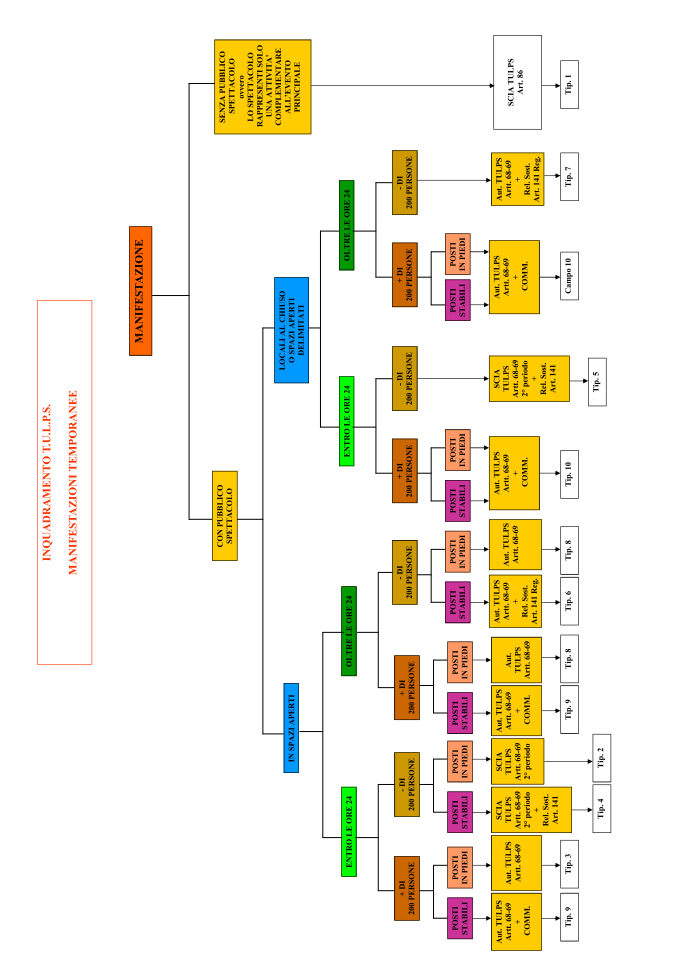 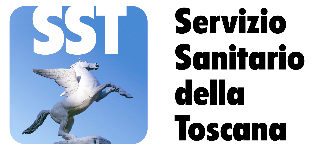 Dipartimento della Prevenzione“Sagre e feste paesane”- Requisiti strutturali e gestionali minimiPRESENTAZIONECon l’entrata in vigore dei Regolamenti Europei 852, 853, 854 del 2004, si sta profondamente modificando la modalità di inizio delle attività di preparazione alimenti. In particolare si assiste al passaggio dalla Autorizzazione Sanitaria rilasciata a seguito di un sopralluogo della ASL alla Dichiarazione di Inizio di Attività (DIA) con la quale il Titolare dichiara di possedere tutti i requisiti igienico sanitari necessari per l’attività da svolgere. Se da una parte questo completa il percorso già iniziato con    93/43 (recepita dal D.Lgs. 155/97) di totale responsabilizzazione del “produttore”, dall’altra pone sulle spalle del Titolare una grossa responsabilità che può avere conseguenze pesanti e risvolti anche penalmente rilevanti. Per questo motivo l’Azienda ASL  raccolto l’invito dell’Assessorato all'Innovazione e Semplificazione Amministrativa  della Provincia di Arezzo di realizzare una pubblicazione agile e sintetica su quelli che sono gli aspetti igienici di maggiore importanza nella realizzazione di una Sagra o Festa Paesana.Tale esigenza è scaturita da un confronto tra Asl e Coordinamento Provinciale Suap, a seguito di necessità espresse dagli operatori del settore, i quali avvertivano la necessità di avere indicazioni chiare ed omogenee per tutto il territorio.Le UU.OO. di Igiene degli Alimenti e della Nutrizione e di Igiene degli Alimenti di origine Animale hanno dato vita a questo piccolo manuale orientativo che, anche se non vuole (e soprattutto,non può) esaurire in poche pagine tutte le problematiche relative alla corretta preparazione di alimenti, pone almeno tutti i Responsabili di Sagre e Feste Paesane davanti alla possibilità di orientarsi, sia sotto l’aspetto strutturale che gestionale, in modo da evitare gli errori più macroscopici.Insieme alle problematiche di carattere igienico-sanitario sono inoltre allegate le linee guida relative alle attività rumorose, tra le quali possono rientrare anche queste manifestazioni, messe a punto dalla U.O. Igiene e Sanità Pubblica.Il Direttore del Dipartimento della Prevenzione(Dr.ssa Gabriella Bidini)DEFINIZIONIAi fini del presente regolamento le sagre, le feste paesane e le attività assimilabili si distinguono in attività a basso, medio ed alto rischio.Sono attività a basso rischio quelle che limitano la propria preparazione a:- Ciacce fritte- Altri fritti senza ripieno escluso frittelle di riso- Pizze- Panini con salumi e formaggi (escluso porchetta)Sono attività a medio rischio quelle che limitano la propria attività a:- Alimenti somministrati/venduti entro le 2 ore dalla preparazione- Alimenti conservati con legame a caldo ( 60øC)- Tutti i prodotti a "basso rischio"Sono attività ad alto rischio quelle ove si preparano alimenti con le seguenti modalità:- Passaggio da legame a caldo a legame a freddo con o senza riscaldamento prima della somministrazione /vendita- Tutti i prodotti a medio o basso rischioPREPARAZIONE   E  SOMMINISTRAZIONE ALIMENTIRequisiti strutturali comuni a tutte le sagre/feste - i tavoli devono essere di materiale lavabile o ricoperti con materiale lavabile o monouso;- i bicchieri, le posate e i piatti utilizzati devono essere del tipo monouso e vanno conservati al riparo da ogni contaminazione in appositi contenitori.È consentito l'uso di stoviglie in ceramica per alcuni specifici alimenti qualora sia disponibile lavastoviglie;- il banco di distribuzione deve essere in materiale lavabile o, comunque. ricoperto con materiale lavabile;- deve essere disponibile per la distribuzione acqua idonea al consumo tramite allacciamento ad acquedotto pubblico o proveniente da pozzo privato con certificazione di potabilità non anteriore ad un mese;- i prodotti devono essere conservati all’interno di idonei contenitori riparati da contaminazione esterna e conservati alle tempera­ture di sicurezza secondo i diversi tipi di alimenti;- i rifiuti solidi provenienti dai banchi di somministrazione devono essere raccolti dal personale in appositi contenitori chiusi e siste­mati lontani dai luoghi di consumazione. Quelli ubicati nella zona preparazione devono essere dotati di comando non manuale;- sull'intera superficie occupata deve es­sere garantita la disponibilità per il pubblico di idonei contenitori per la raccolta di rifiuti;- le acque di scarico devono essere smaltite in modo idoneo ed adeguatamente documentato;- deve essere garantita la disponibilità di servizi igienici per il pubblico in ragione di almeno 1 ogni 60 posti tavola.Requisiti strutturali per le sagre/feste a basso rischio- il locale preparazione deve essere dotato di:frigorifero/i con scomparti o contenito­ri nettamente separati per la conservazione dei vari alimenti:scaffalatura idonea per la tenuta di stoviglie ed utensili da cucinapiani di lavoro lavabilicontenitori per la raccolta dei rifiuti solidi - locale preparazione deve avere le seguenti caratteristiche minime:superficie minima coperta mq.15;altezza minima m. 2.70;pavimento uniforme e lavabile (escluso terra, asfalto, cemento e similari) con eventuale piano di calpestio sollevato dal suolo;pareti uniformi e lavabili fino ad una altezza di m. 2;idonei sistemi di protezione antinsetto anche in sostituzione delle reti;illuminazione ed aerazione rispondenti alle dimensioni del locale o ambiente;un numero adeguato di lavelli in proporzione al numero degli addetti deve essere destinato esclusivamente al lavaggio delle mani ed attrezzato con sapone liquido ed asciugamani a perdere; - un servizio igienico ad esclusivo uso del personale addetto alla preparazione ed almeno dotato di lavandino posto all'esterno del locale WC con comando non manuale per l'erogazione dell'acqua, di erogatori di sapone liquido o in polvere, di asciugamani a perdere o ad emissione ad aria. - sostanze ed attrezzature non destinate all'alimentazione devono essere conservate separatamente Requisiti strutturali per le sagre/feste a medio rischio- il locale preparazione deve essere dotato di tutte le caratteristiche delle sagre a basso rischio ed inoltre deve avere:frigorifero/i con scomparti o contenito­ri nettamente separati per la conservazione di:- carni crude- prodotti ittici freschi- prodotti di gastronomia pronti al consumo- formaggi, salumi- verdure- paste alimentari frescheRequisiti strutturali per le sagre/feste ad alto rischio- il locale preparazione deve essere dotato di tutte le caratteristiche delle sagre a medio rischio con una superficie minima destinata alla preparazione non inferiore a mq 20.- Deve inoltre essere presente un abbattitore o altro idoneo sistema in grado di garantire il corretto passaggio da “legame caldo” a “legame freddo”  nel rispetto della procedura e dei tempi indicati nei requisiti gestionali minimi.ATTENZIONEL’identificazione dei pericoli e l’analisi dei rischi correlati è sotto la diretta responsabilità del Titolare dell’attività. Le note che seguono vogliono essere una linea guida per suggerire almeno quelli che sono gli elementi indispensabili di controllo ma, ovviamente, non costituiscono sempre e comunque gli unici elementi di riferimento, dovendosi valutare caso per caso i pericoli e le modalità per eliminare gli stessi o ridurli ad un  livello accettabile.PREPARAZIONE E  SOMMINISTRAZIONE ALIMENTIRequisiti minimi per le sagre/feste paesaneBasso rischio:- Ciacce fritte- Altri fritti senza ripieno escluso frittelle di riso- Pizze- Panini con salumi e formaggi (escluso porchetta)Requisiti gestionali minimiTemperatura conservazione materie prime deperibiliAlimenti deperibili conservati  5øC : massimo 7 gg (*)Alimenti deperibili conservati tra  e  : massimo 4 gg (*) 	Limiti critici (vedi sopra).(*) Salvo diversa indicazione del Produttore o valori diversi previsti dalla normativa vigenteCCP = verifica data di acquisto e immagazzinamentoCCP = controllo T°C frigo ore 7/14/19.Medio rischio:- Alimenti somministrati/venduti entro le 2 ore dalla preparazione- Alimenti conservati con legame a caldo ( 60øC)- Tutti i prodotti a "basso rischio"Requisiti gestionali minimiTemperatura conservazione materie prime deperibiliAlimenti deperibili conservati   massimo 7 gg (*)Alimenti deperibili conservati tra  e  massimo 4 gg (*)Massimo 2 ore tra fine preparazione e somministrazione/venditaTemperatura di conservazione non inferiore a   	Limiti critici (vedi sopra).(*) Salvo diversa indicazione del Produttore o valori diversi previsti dalla normativa vigenteCCP = verifica data di acquisto e immagazzinamentoCCP = controllo T°C frigo ore 7/14/19.CCP = Ora di termine preparazioneCCP = controllo T°C del prodotto ogni 2 oreAlto rischio: - Passaggio da legame a caldo a legame a freddo con o senza riscaldamento prima della somministrazione /vendita- Tutti i prodotti a medio o basso rischioRequisiti gestionali minimiTemperatura conservazione materie prime deperibiliAlimenti deperibili conservati   massimo 7 gg (*)Alimenti deperibili conservati tra  e  massimo 4 gg (*)Massimo 2 ore tra fine preparazione e somministrazione/venditaTemperatura di conservazione non inferiore a Modalità di abbattimento				da  a  entro 2 ore				da  a    entro 4 oreLimiti critici (vedi sopra)(*)Salvo diversa indicazione del Produttore o valori diversi previsti dalla normativa vigente.CCP = verifica data di acquisto e immagazzinamentoCCP = controllo T°C frigo ore 7/14/19.		CCP = Ora di termine preparazioneCCP = controllo T°C del prodotto ogni 2 oreCCP = verifica coppia temperatura/tempo di abbattimento 	 		       	 	   (rispettivamente dopo le 2 ore e dopo le 4 ore).Caratteristiche dei banchi temporanei per la vendita e/o distribuzione degli alimenti1. I banchi di vendita temporanei per la vendita e/o distribuzione degli alimenti sono definiti come un insieme di attrezzature di esposizione, eventualmente dotato di sistema di trazione o di autotrazione, facilmente smontabile e allontanabile dal posteggio al termine dell'attività commerciale.Ferma restando l'osservanza delle norme generali di igiene, i banchi temporanei devono avere i seguenti requisiti: a) essere installati in modo che ne sia assicurata la stabilità durante l'attività commerciale utilizzando qualsiasi materiale purché igienicamente idoneo a venire in contatto con gli alimenti che sono offerti in vendita; b) avere piani rialzati da terra per una altezza non inferiore a ; c) avere banchi di esposizione costituiti da materiale facilmente lavabile e disinfettabile e muniti di adeguati sistemi in grado di proteggere gli alimenti da eventuali contaminazioni esterne (vetrine, dispositivi di copertura dagli agenti atmosferici)d) nel caso di vendita di formaggi e prodotti lattiero-caseari, insaccati e salumi, possedere un adeguato sistema di refrigerazione in relazione alle caratteristiche di deperibilità dei prodotti e, nel caso di vendita previo frazionamento, i requisiti di cui al successivo punto 3) lettere b, c, d, e, in relazione alla disponibilità di acqua potabile e superfici di lavoro lavabili e disinfettabili;2. Le disposizioni di cui al comma 1, lettere b) e c), non si applicano ai prodotti ortofrutticoli freschi, confezionati e non. Tali prodotti devono essere comunque mantenuti in idonei contenitori collocati ad un livello minimo di  dal suolo.3. Per la vendita di prodotti della pesca e dell’acquacoltura, i banchi temporanei, oltre ad avere i requisiti di cui al comma 1, devono essere forniti di: a) idoneo sistema refrigerante per la conservazione dei prodotti in regime di freddo; b) serbatoio per l'acqua potabile di idonea capacità; c) lavello con erogatore automatico di acqua; d) serbatoio per lo scarico delle acque reflue di capacità corrispondente almeno a quella del serbatoio per acqua potabile; e) adeguato piano di lavoro, lavabile e disinfettabile;f) nonché rispettare le seguenti prescrizioni:- i prodotti della pesca devono essere mantenuti a temperatura in regime di freddo per tutta la durata della vendita, del trasporto e durante la conservazione; - è consentita la conservazione dei prodotti della pesca in regime di freddo per mezzo di ghiaccio purché prodotto con acqua potabile; - i banchi di esposizione devono essere realizzati in materiali impermeabili, facilmente lavabili e disinfettabili, costruiti in modo da consentire lo scolo dell'acqua di fusione del ghiaccio nella fognatura delle acque reflue o in apposito serbatoio; - è vietata la preparazione dei prodotti della pesca. Le operazioni finalizzate alla vendita diretta, decapitazione, eviscerazione e sfilettatura possono essere effettuate solo al momento e su richiesta dell'acquirente;- scomparti separati da quelli degli altri prodotti della pesca per la vendita di molluschi bivalvi vivi e per il loro mantenimento in condizioni di igiene e vitalità, con temperature adeguate al mantenimento in vita dei molluschi.4. Per la vendita di alimenti cotti, già preparati o che non necessitino di alcuna preparazione, o di altri alimenti deperibili confezionati, i banchi temporanei, oltre ad avere i requisiti di cui al comma 1, devono essere forniti di: a) sistema scaldavivande per la conservazione del prodotto cotto in attesa di vendita alla temperatura compresa fra 60° e 65°, ovvero, per gli altri alimenti, di adeguato sistema di refrigerazione per il mantenimento delle temperature di conservazione del prodotto; b) serbatoio per l'acqua potabile di idonea capacità; c) lavello con erogatore automatico di acqua; d) serbatoio per lo scarico delle acque reflue di capacità corrispondente almeno a quella del serbatoio per acqua potabile.5. I banchi temporanei non possono essere adibiti alla vendita di carni fresche con l’eccezione dei prodotti preconfezionati all’origine senza alcuna preparazione o manipolazione e fatto salvo il rispetto dei requisiti igienici di cui ai punti precedenti. Non è consentita altresì la produzione delle carni e prodotti della pesca preparati.ULTIME NOTEFormazioneTutto il personale deve avere già effettuato la formazione secondo con le modalità previste dalla Delibera 1388/2004 della Regione Toscana.ATTENZIONEE' vietato preparare e/o vendere e/o somministrare hamburger e prodotti contenenti  uova crude o frutti di mare crudi salvo il caso in cui sia stato predisposto apposito piano di autocontrollo specifico per detti alimenti.NOTA BENE Le presenti linee guida rappresentano il livello minimale di sicurezza igienico-sanitaria ma il Responsabile dell'Attività alimentare è ugualmente tenuto alla valutazione di tutti i rischi in relazione alla specifica attività svolta ed ai piatti effettivamente prodotti, così come previsto dal Regolamento Europeo 852/2004.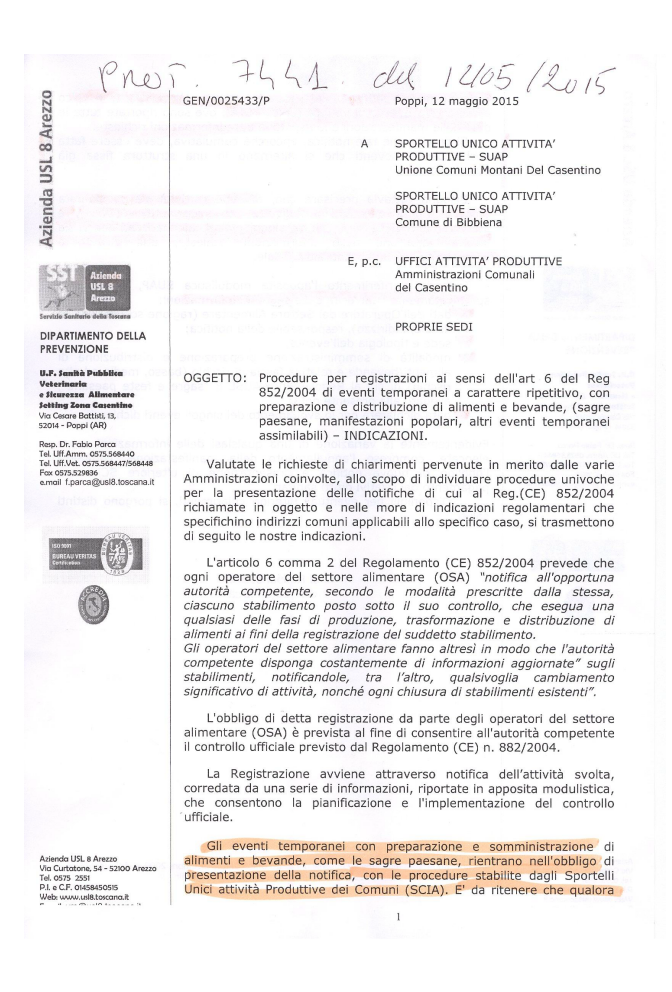 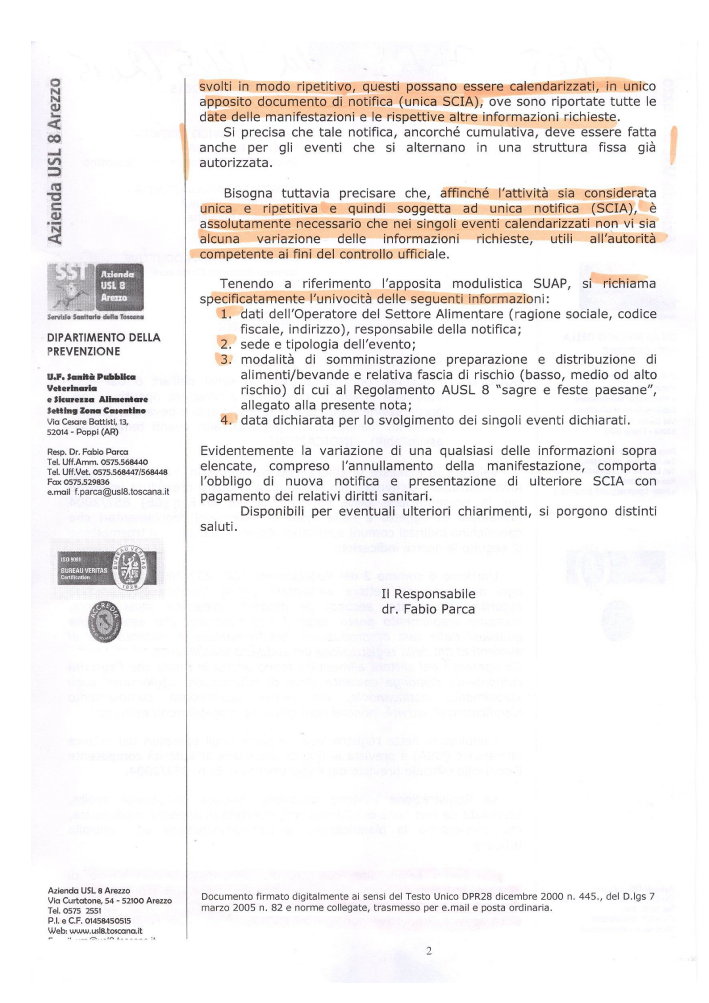 Cognome:      Cognome:      Cognome:      Nome:      Nome:      Nome:      Nome:      Nome:      Nome:      Nome:      Nome:      Nome:      Data di nascita:      /     /     Luogo di nascita:      Luogo di nascita:      Luogo di nascita:      Luogo di nascita:      Luogo di nascita:      Luogo di nascita:      Luogo di nascita:      Luogo di nascita:      Luogo di nascita:      Luogo di nascita:      (Prov.):      Codice Fiscale:      Codice Fiscale:      Codice Fiscale:      Codice Fiscale:      Cittadinanza italiana ovvero:      Cittadinanza italiana ovvero:      Cittadinanza italiana ovvero:      Cittadinanza italiana ovvero:      Cittadinanza italiana ovvero:      Cittadinanza italiana ovvero:      Cittadinanza italiana ovvero:      Cittadinanza italiana ovvero:      Residenza: Comune di:       Residenza: Comune di:       Residenza: Comune di:       Residenza: Comune di:       Residenza: Comune di:       Residenza: Comune di:       Residenza: Comune di:       Residenza: Comune di:       Residenza: Comune di:       Prov.:      Prov.:      Prov.:      Indirizzo:      Indirizzo:      Indirizzo:      Indirizzo:      Indirizzo:      Indirizzo:      n.:      n.:      n.:      n.:      CAP:      CAP:      Tel:      Fax:      Fax:      Fax:      Fax:      Fax:      Fax:      Cell.:      Cell.:      Cell.:      Cell.:      Cell.:      E-mail:       E-mail:       E-mail:       PEC:      PEC:      PEC:      PEC:      PEC:      PEC:      PEC:      PEC:      PEC:      (se cittadino straniero) di essere in possesso di permesso di soggiorno n°: (se cittadino straniero) di essere in possesso di permesso di soggiorno n°: (se cittadino straniero) di essere in possesso di permesso di soggiorno n°: (se cittadino straniero) di essere in possesso di permesso di soggiorno n°: (se cittadino straniero) di essere in possesso di permesso di soggiorno n°: (se cittadino straniero) di essere in possesso di permesso di soggiorno n°: (se cittadino straniero) di essere in possesso di permesso di soggiorno n°: (se cittadino straniero) di essere in possesso di permesso di soggiorno n°: (se cittadino straniero) di essere in possesso di permesso di soggiorno n°: (se cittadino straniero) di essere in possesso di permesso di soggiorno n°: (se cittadino straniero) di essere in possesso di permesso di soggiorno n°: (se cittadino straniero) di essere in possesso di permesso di soggiorno n°: rilasciato da:      rilasciato da:      il:      /     /     il:      /     /     il:      /     /     con validità al:      /     /     con validità al:      /     /     con validità al:      /     /     con validità al:      /     /     con validità al:      /     /     con validità al:      /     /     con validità al:      /     /     rilasciato per i seguenti motivi:      rilasciato per i seguenti motivi:      rilasciato per i seguenti motivi:      rilasciato per i seguenti motivi:      rilasciato per i seguenti motivi:      rilasciato per i seguenti motivi:      rilasciato per i seguenti motivi:      rilasciato per i seguenti motivi:      il:      /     /     il:      /     /     il:      /     /     il:      /     /     della (Denominazione):      della (Denominazione):      della (Denominazione):      della (Denominazione):      Codice Fiscale:      Codice Fiscale:      P.iva:      P.iva:      Sede: Loc.:      Sede: Loc.:      via/piazza:      via/piazza:      CAP:      Comune:      Comune:      Provincia:      sita in Via/Piazza:      Comune di:      di proprietà di:      di proprietà di:      della quale si dichiara la disponibilità (allegare dichiarazione di disponibilità del proprietario possessore dell’area,della quale si dichiara la disponibilità (allegare dichiarazione di disponibilità del proprietario possessore dell’area,se diverso dall’organizzatore)se diverso dall’organizzatore)sita in Via/Piazza:      Comune di:      Per al quale è stata ottenuta la concessione del suolo pubblico(indicare gli estremi):      Per al quale è stata ottenuta la concessione del suolo pubblico(indicare gli estremi):      Per al quale è stata richiesta la concessione del suolo pubblico(indicare gli estremi):      Per al quale è stata richiesta la concessione del suolo pubblico(indicare gli estremi):       sagra fiera	 manifestazione religiosa                               manifestazione tradizionale manifestazione culturale evento locale straordinario benefica solidaristica	 sociale/umanitaria politica/sindacale culturale ricreativa/sportivanei giorni:      negli orari:      Cognome:      Cognome:      Cognome:      Nome:      Nome:      Nome:      Nome:      Nome:      Nome:      Nome:      Nome:      Nome:      Data di nascita:      /     /     Luogo di nascita:      Luogo di nascita:      Luogo di nascita:      Luogo di nascita:      Luogo di nascita:      Luogo di nascita:      Luogo di nascita:      Luogo di nascita:      Luogo di nascita:      Luogo di nascita:      (Prov.):      Codice Fiscale:      Codice Fiscale:      Codice Fiscale:      Codice Fiscale:      Cittadinanza italiana ovvero:      Cittadinanza italiana ovvero:      Cittadinanza italiana ovvero:      Cittadinanza italiana ovvero:      Cittadinanza italiana ovvero:      Cittadinanza italiana ovvero:      Cittadinanza italiana ovvero:      Cittadinanza italiana ovvero:      Residenza: Comune di:       Residenza: Comune di:       Residenza: Comune di:       Residenza: Comune di:       Residenza: Comune di:       Residenza: Comune di:       Residenza: Comune di:       Residenza: Comune di:       Residenza: Comune di:       Prov.:      Prov.:      Prov.:      Indirizzo:      Indirizzo:      Indirizzo:      Indirizzo:      Indirizzo:      Indirizzo:      n.:      n.:      n.:      n.:      CAP:      CAP:      Tel:      Fax:      Fax:      Fax:      Fax:      Fax:      Fax:      Cell.:      Cell.:      Cell.:      Cell.:      Cell.:      E-mail:       E-mail:       E-mail:       PEC:      PEC:      PEC:      PEC:      PEC:      PEC:      PEC:      PEC:      PEC:      (se cittadino straniero) di essere in possesso di permesso di soggiorno n°: (se cittadino straniero) di essere in possesso di permesso di soggiorno n°: (se cittadino straniero) di essere in possesso di permesso di soggiorno n°: (se cittadino straniero) di essere in possesso di permesso di soggiorno n°: (se cittadino straniero) di essere in possesso di permesso di soggiorno n°: (se cittadino straniero) di essere in possesso di permesso di soggiorno n°: (se cittadino straniero) di essere in possesso di permesso di soggiorno n°: (se cittadino straniero) di essere in possesso di permesso di soggiorno n°: (se cittadino straniero) di essere in possesso di permesso di soggiorno n°: (se cittadino straniero) di essere in possesso di permesso di soggiorno n°: (se cittadino straniero) di essere in possesso di permesso di soggiorno n°: (se cittadino straniero) di essere in possesso di permesso di soggiorno n°: rilasciato da:      rilasciato da:      il:      /     /     il:      /     /     il:      /     /     con validità al:      /     /     con validità al:      /     /     con validità al:      /     /     con validità al:      /     /     con validità al:      /     /     con validità al:      /     /     con validità al:      /     /     rilasciato per i seguenti motivi:      rilasciato per i seguenti motivi:      rilasciato per i seguenti motivi:      rilasciato per i seguenti motivi:      rilasciato per i seguenti motivi:      rilasciato per i seguenti motivi:      rilasciato per i seguenti motivi:      rilasciato per i seguenti motivi:      il:      /     /     il:      /     /     il:      /     /     il:      /     /     ClasseTempi di riferimentoTempi di riferimentoClasseDiurno(06:00 – 22:00)Leq dB(A)Notturno(22:00 – 06:00)Leq dB(A)I5040II5545III6050IV6555V7060VI7070Area destinata a spettacoli7070ClasseTempi di riferimentoTempi di riferimentoClasseDiurno(06:00 – 22:00)Leq dB(A)Notturno(22:00 – 06:00)Leq dB(A)I5040II5545III6050IV6555V7060VI7070Area destinata a spettacoli7070dataDataLimite orario richiestoLimiti di rumorosità richiestiLimiti di rumorosità richiestidataDataLimite orario richiestoDiurno(06:00 – 22:00)Leq dB(A)Notturno(22:00 – 06:00)Leq dB(A)     /     /          /     /          /     /          /     /          /     /          /     /          /     /          /     /          /     /          /     /          /     /          /     /          /     /          /     /     Cognome:      Cognome:      Nome:      Nome:      Nome:      Nome:      Nome:      Nome:      Nome:      Data di nascita:      /     /     Luogo di nascita:      Luogo di nascita:      Luogo di nascita:      Luogo di nascita:      Luogo di nascita:      Luogo di nascita:      Luogo di nascita:      (Prov.):      Codice Fiscale:      Codice Fiscale:      Codice Fiscale:      Cittadinanza italiana ovvero:      Cittadinanza italiana ovvero:      Cittadinanza italiana ovvero:      Cittadinanza italiana ovvero:      Cittadinanza italiana ovvero:      Cittadinanza italiana ovvero:      Residenza: Comune di:       Residenza: Comune di:       Residenza: Comune di:       Residenza: Comune di:       Residenza: Comune di:       Residenza: Comune di:       Prov.:      Prov.:      Prov.:      Indirizzo:      Indirizzo:      Indirizzo:      Indirizzo:      n.:      n.:      n.:      CAP:      CAP:      Tel:      Fax:      Fax:      Fax:      Fax:      Cell.:      Cell.:      Cell.:      Cell.:      E-mail:       E-mail:       PEC:      PEC:      PEC:      PEC:      PEC:      PEC:      PEC:       dell’ immobile sito in:      Via:      n.:       dell’ area privata situata in:       dell’ area privata situata in:       dell’ area privata situata in:      Il sottoscritto (1):      Il sottoscritto (1):      Il sottoscritto (1):      con recapito in:      con recapito in:      con recapito in:      iscritto all’Ordine Professionale degli:      iscritto all’Ordine Professionale degli:      di:      con il numero personale:      con il numero personale:      effettuato in data:      /     /     sopralluogo alle strutture installate per la manifestazione:      sopralluogo alle strutture installate per la manifestazione:      sopralluogo alle strutture installate per la manifestazione:      che si terrà dal:      /     /      al:      /     /     in località:      in località:      Il sottoscritto (1):      Il sottoscritto (1):      Il sottoscritto (1):      con recapito in:      con recapito in:      con recapito in:      iscritto al (2):      iscritto al (2):      dei/degli:      con il numero personale:      con il numero personale:      effettuato in data:      /     /     sopralluogo alle strutture installate per la manifestazione:      sopralluogo alle strutture installate per la manifestazione:      sopralluogo alle strutture installate per la manifestazione:      che si terrà dal:      /     /      al:      /     /     in località:      in località:      Il sottoscritto (1):      Il sottoscritto (1):      Il sottoscritto (1):      con recapito in:      con recapito in:      con recapito in:      iscritto al (2):      iscritto al (2):      dei/degli:      con il numero personale:      con il numero personale:      effettuato in data:      /     /     sopralluogo alle strutture installate per la manifestazione:      sopralluogo alle strutture installate per la manifestazione:      sopralluogo alle strutture installate per la manifestazione:      che si terrà dal:      /     /      al:      /     /     in località:      in località:      Il sottoscritto (1):      Il sottoscritto (1):      Il sottoscritto (1):      con recapito in:      con recapito in:      con recapito in:      iscritto al (2):      iscritto al (2):      dei/degli:      con il numero personale:      con il numero personale:      effettuato in data:      /     /     sopralluogo ai locali / agli spazi chiusi della manifestazione:      sopralluogo ai locali / agli spazi chiusi della manifestazione:      sopralluogo ai locali / agli spazi chiusi della manifestazione:      che si terrà dal:      /     /      al:      /     /     in località:      in località:      Variabili legate all’eventoVariabili legate all’eventoVariabili legate all’eventoVariabili legate all’eventoOgni quanto si verifica l’eventoAnnualmente1Mensilmente2Tutti i giorni3Occasionalmente/all’improvviso4Tipo di eventoReligioso1Sportivo1Intrattenimento2Politico, sociale3Concerto pop/rock4Altre variabili (più scelte)Prevista vendita/consumo di alcool1Possibile consumo di droghe1Presenza di categorie deboli (bambini, anziani, disabili)1Evento ampiamente pubblicizzato dai media1Presenza di figure politiche-religiose1Possibili difficoltà nella viabilità1Presenza di tensioni socio-politiche1Durata< 12 ore1Da 12 h a 3 giorni2> 3 giorni3Dove si verifica (più scelte)In città0In periferia/paesi o piccoli centri urbani1In ambiente acquatico (lago, fiume, mare, piscina)1Altro (montano, impervio, ambiente rurale)1Caratteristiche del luogo (più scelte)Al coperto1All’aperto2Localizzato e ben definito1Esteso > 1 campo di calcio2Non delimitato da recinzioni1Delimitato da recinzioni2Presenza di scale in entrata e/o in uscita2Recinzioni temporanee3Ponteggio temporaneo, palco, coperture3Logistica del posto (più scelte)Servizi igienici disponibili-1Logistica del posto (più scelte)Disponibilità d’acqua -1Logistica del posto (più scelte)Punto di ristoro-1Variabili legate al pubblicoVariabili legate al pubblicoVariabili legate al pubblicoVariabili legate al pubblicoStima dei partecipanti5.000/25.000125.000/100.0002100.000/500.0003> 500.0004Età prevalente25-651<25 - >652Densità per mq.Bassa      1-2 persone/mq1Media      3-4 persone/mq. 2Alta         4-8 persone/mq.3Estrema   >8 persone mq.4Condizioni partecipantiRilassato1Eccitato2Aggressivo3PosizioneSeduti1In parte seduti2In piedi3                                                                                          Score totale                                                                                          Score totale                                                                                          Score totale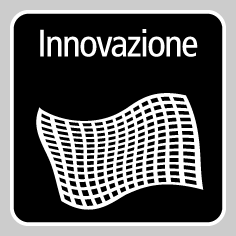 